Lp.Nazwa produktuWymiaryOpisZdjęcie poglądowe*Żagiel maskującyWymiary:Min. 3 m Max. 6 mŻagiel reklamowy, zaciemniający z nadrukiem wraz z linami lub innym systemem montażu. Materiał: tkanina flagowa lub wodoodporny poliester Znakowanie: pełen nadruk według projektu Zamawiającego dostarczonego po wyborze Wykonawcy. 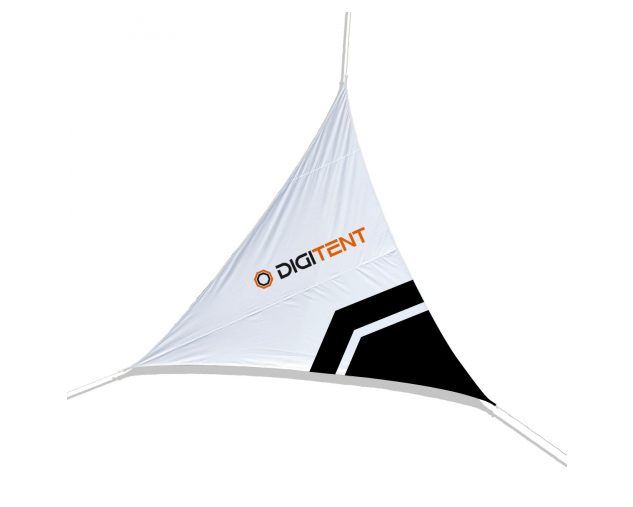 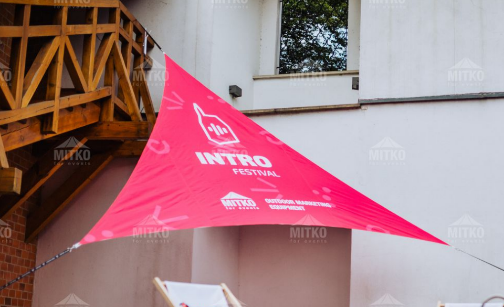 